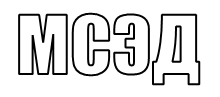 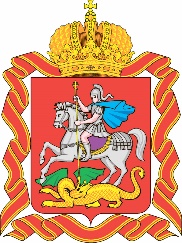 ГУБЕРНАТОР
МОСКОВСКОЙ ОБЛАСТИГУБЕРНАТОР
МОСКОВСКОЙ ОБЛАСТИРАСПОРЯЖЕНИЕРАСПОРЯЖЕНИЕот 17.01.2022 № 12-РГот 17.01.2022 № 12-РГО повышении в 2022 году заработной платы работников государственных и муниципальных образовательных организаций в Московской областиО повышении в 2022 году заработной платы работников государственных и муниципальных образовательных организаций в Московской областиВ целях исполнения Указа Президента Российской Федерации от 07.05.2012 № 597 «О мероприятиях по реализации государственной социальной политики», подпункта «в» пункта 3 Перечня поручений Президента Российской Федерации
по итогам специальной программы «Прямая линия с Владимиром Путиным», состоявшейся 7 июня 2018 года, утвержденного 22.06.2018 № ПР-1076, подпункта «ж» пункта 6 Перечня поручений по реализации Послания Президента Российской Федерации Федеральному Собранию Российской Федерации от 20 февраля
2019 года, утвержденного 26.02.2019 № ПР-294, а также повышения уровня социальной защищенности работников государственных и муниципальных образовательных организаций в Московской области:1. Правительству Московской области обеспечить с 1 января 2022 года повышение заработной платы следующим категориям работников государственных образовательных организаций  Московской области, оплата труда которых осуществляется за счет средств бюджета Московской области, при условии занятия штатной должности (для учителей 1-4 классов при учебной нагрузке не менее
14 часов в неделю, для прочих категорий работников – не менее одной ставки
по одной должности) в организации, при этом установить ежемесячную доплату:а) педагогическим работникам общеобразовательных организаций,
за исключением педагогических работников, реализующих программы дошкольного образования, а также педагогическим работникам, работающим в классах (классах-комплектах) иных образовательных организаций, реализующих образовательные программы начального общего, основного общего и среднего общего образования, 
в размере 5 000 рублей;б) педагогическим работникам, работающим в дошкольных группах образовательных организаций, реализующих образовательные программы дошкольного образования, в размере 5 000 рублей;в) педагогическим работникам организаций дополнительного образования детей в размере 5 000 рублей;г) руководителям (заведующим) дошкольных образовательных организаций
в размере 5 000 рублей;д) младшим воспитателям (помощникам воспитателей), работающим
в дошкольных группах образовательных организаций, реализующих образовательные программы дошкольного образования, в размере 2 500 рублей.2. Рекомендовать органам местного самоуправления муниципальных образований Московской области обеспечить с 1 января 2022 года повышение заработной платы следующим категориям работников муниципальных образовательных организаций в Московской области, оплата труда которых осуществляется за счет средств бюджета Московской области и (или) бюджетов муниципальных образований Московской области, при условии занятия штатной должности (для учителей 1-4 классов при учебной нагрузке не менее 14 часов
в неделю, для прочих категорий работников – не менее одной ставки по одной должности) в организации, при этом установить ежемесячную доплату:а) педагогическим работникам общеобразовательных организаций,
за исключением педагогических работников, реализующих программы дошкольного образования, а также педагогическим работникам, работающим в классах (классах-комплектах) иных образовательных организаций, реализующих образовательные программы начального общего, основного общего и среднего общего образования, 
в размере 5 000 рублей;б) педагогическим работникам, работающим в дошкольных группах образовательных организаций, реализующих образовательные программы дошкольного образования, в размере 5 000 рублей;в) педагогическим работникам организаций дополнительного образования детей в размере 5 000 рублей;г) руководителям (заведующим) дошкольных образовательных организаций 
в размере 5 000 рублей;д) младшим воспитателям (помощникам воспитателей), работающим
в дошкольных группах образовательных организаций, реализующих образовательные программы дошкольного образования, в размере 2 500 рублей.3. Правительству Московской области обеспечить внесение соответствующих изменений в Положение об оплате труда работников государственных образовательных организаций Московской области, утвержденное постановлением Правительства Московской области от 27.12.2013 № 1186/58 «Об оплате труда работников государственных образовательных организаций Московской области»,
а также предусмотреть в бюджете Московской области на 2022 год и на плановый период 2023 и 2024 годов средства в целях финансового обеспечения соответствующих расходов, в том числе в форме субвенций муниципальным образованиям Московской области на повышение в 2022 году заработной платы работников муниципальных образовательных организаций, указанных в пункте 
2 настоящего распоряжения.4. Главному управлению по информационной политике Московской области обеспечить официальное опубликование настоящего распоряжения путем размещения (опубликования) на Интернет-портале Правительства Московской области.5. Контроль за выполнением настоящего распоряжения возложить
на заместителя Председателя Правительства Московской области Каклюгину И.А.В целях исполнения Указа Президента Российской Федерации от 07.05.2012 № 597 «О мероприятиях по реализации государственной социальной политики», подпункта «в» пункта 3 Перечня поручений Президента Российской Федерации
по итогам специальной программы «Прямая линия с Владимиром Путиным», состоявшейся 7 июня 2018 года, утвержденного 22.06.2018 № ПР-1076, подпункта «ж» пункта 6 Перечня поручений по реализации Послания Президента Российской Федерации Федеральному Собранию Российской Федерации от 20 февраля
2019 года, утвержденного 26.02.2019 № ПР-294, а также повышения уровня социальной защищенности работников государственных и муниципальных образовательных организаций в Московской области:1. Правительству Московской области обеспечить с 1 января 2022 года повышение заработной платы следующим категориям работников государственных образовательных организаций  Московской области, оплата труда которых осуществляется за счет средств бюджета Московской области, при условии занятия штатной должности (для учителей 1-4 классов при учебной нагрузке не менее
14 часов в неделю, для прочих категорий работников – не менее одной ставки
по одной должности) в организации, при этом установить ежемесячную доплату:а) педагогическим работникам общеобразовательных организаций,
за исключением педагогических работников, реализующих программы дошкольного образования, а также педагогическим работникам, работающим в классах (классах-комплектах) иных образовательных организаций, реализующих образовательные программы начального общего, основного общего и среднего общего образования, 
в размере 5 000 рублей;б) педагогическим работникам, работающим в дошкольных группах образовательных организаций, реализующих образовательные программы дошкольного образования, в размере 5 000 рублей;в) педагогическим работникам организаций дополнительного образования детей в размере 5 000 рублей;г) руководителям (заведующим) дошкольных образовательных организаций
в размере 5 000 рублей;д) младшим воспитателям (помощникам воспитателей), работающим
в дошкольных группах образовательных организаций, реализующих образовательные программы дошкольного образования, в размере 2 500 рублей.2. Рекомендовать органам местного самоуправления муниципальных образований Московской области обеспечить с 1 января 2022 года повышение заработной платы следующим категориям работников муниципальных образовательных организаций в Московской области, оплата труда которых осуществляется за счет средств бюджета Московской области и (или) бюджетов муниципальных образований Московской области, при условии занятия штатной должности (для учителей 1-4 классов при учебной нагрузке не менее 14 часов
в неделю, для прочих категорий работников – не менее одной ставки по одной должности) в организации, при этом установить ежемесячную доплату:а) педагогическим работникам общеобразовательных организаций,
за исключением педагогических работников, реализующих программы дошкольного образования, а также педагогическим работникам, работающим в классах (классах-комплектах) иных образовательных организаций, реализующих образовательные программы начального общего, основного общего и среднего общего образования, 
в размере 5 000 рублей;б) педагогическим работникам, работающим в дошкольных группах образовательных организаций, реализующих образовательные программы дошкольного образования, в размере 5 000 рублей;в) педагогическим работникам организаций дополнительного образования детей в размере 5 000 рублей;г) руководителям (заведующим) дошкольных образовательных организаций 
в размере 5 000 рублей;д) младшим воспитателям (помощникам воспитателей), работающим
в дошкольных группах образовательных организаций, реализующих образовательные программы дошкольного образования, в размере 2 500 рублей.3. Правительству Московской области обеспечить внесение соответствующих изменений в Положение об оплате труда работников государственных образовательных организаций Московской области, утвержденное постановлением Правительства Московской области от 27.12.2013 № 1186/58 «Об оплате труда работников государственных образовательных организаций Московской области»,
а также предусмотреть в бюджете Московской области на 2022 год и на плановый период 2023 и 2024 годов средства в целях финансового обеспечения соответствующих расходов, в том числе в форме субвенций муниципальным образованиям Московской области на повышение в 2022 году заработной платы работников муниципальных образовательных организаций, указанных в пункте 
2 настоящего распоряжения.4. Главному управлению по информационной политике Московской области обеспечить официальное опубликование настоящего распоряжения путем размещения (опубликования) на Интернет-портале Правительства Московской области.5. Контроль за выполнением настоящего распоряжения возложить
на заместителя Председателя Правительства Московской области Каклюгину И.А.Губернатор
Московской областиА.Ю. Воробьев